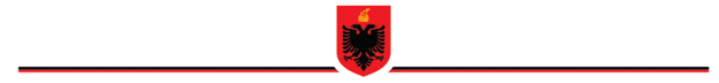 REPUBLIKA E SHQIPËRISËBASHKIA BERAT             DREJTORIA E BUJQESISE, ADMINISTRIMIT TE PYJEVE,                                                                         UJRAVE DHE SHERBIMIT VETERINARRAPORT MBI MONITORIMIN E ZBATIMIT TE BUXHETIT PER 8-MUJORIN JANAR-GUSHT   2019DREJTORIA E BUJQESISE, ADMINISTRIMIT TE PYJEVE , UJRAVE DHE SHERBIMIT VETERINAR,D.B.A.P.U&SHV ka ne strukturen  e saj tre  programe  te rendesishme per efektivitetin e veprimtarive ne keto fusha qe u vijne ne ndihme fermereve per zhvillimin e bujqesise , blegtorise  ne cdo Njesi Administrative dhe ne  qytetin e Beratit ,te cilat financohen nga buxheti i Bashkise Berat dhe nga grantet specifike nga Buxheti i Shtetit si me poshte : Programi i Mirëmbajtjes së kanaleve ujitese dhe kulluese  Planifikimit te mbrojtjes dhe shtimin e  siperfaqes pyjoreProgrami i  sektorit te bujqesiseTabela permbledhese e D.B.A.P.U&SHV me 3 programet :PROGRAMI 42401.Administrimi,shfrytezimi dhe mirëmbajtja e infrastrukturës së ujitjes dhe kullimitPolitika e Programit, konsiston në ofrimin e një infrastrukture sipas standardeve bashkëkohore në të gjithë komponentët e saj, të shtrirë në të gjithë territorin e Bashkise Berat, me qëllim që t’iu mundësojë fermerve ujitjen dhe kullim normal në cdo parcele toke , krijimin e kushteve infrastrukturore dhe organizative për një mirëmbajtje të vazhduar të sistemit te kanaleve ujitse dhe kulluse. Në ligjin Nr. 139/2015 “Për vetëqeverisjen vendore”, Neni 27, Funksionet e bashkive në fushën e bujqësisë, zhvillimit rural, pyjeve dhe kullotave publike, natyrës dhe biodiversitetit, parashikohet që “Bashkitë janë përgjegjëse për kryerjen e këtyre funksioneve, pika1: Administrimin, shfrytëzimin dhe mirëmbajtjen e infrastrukturës së ujitjes dhe kullimit, të transferuar në pronësi të tyre, sipas mënyrës së përcaktuar me ligj”. Rritja e prodhimeve bujqësore dhe zvogëlimi i rrezikut nga përmbyjtjet duke marrë masa mbrojtjeje nëpërmjet hartimit të projekteve për rehabilitimin/ndërtimin, mirëmbajtjen dhe funksionimin e infrastrukturës së ujitjes, kullimitAktivitetet kryesore të projektit  Evidentimi në vazhdimësi i problematikave kryesore të sistemit ujitës dhe kulluesHartimi i planeve të ndërhyrjeve për pastrim dhe rehabilitim Kanaleve Ujitëse dhe Kanaleve Kulluese.Përcaktimi i volumeve të punës në objektet ku do të nderhyhet.Kryerje e punimeve për pastrimin dhe rehabilitimin e kanaleve ujitëse dhe kanaleve     kulluese ne te gjithe territorin e bashkise Berat dhe njesite Adminiartive.Objektivat e Ujitjes dhe kullimit Objektivi 1                          Mirëmbajtje dhe pastrim i rrjetit te ujitjes dhe kullimit duke siguruar rritjen             e cilesise se shërbimit për fe rmerë të lidhurProdukti 1.1Mirëmbajtja e rrjetit të infrastrukturës së ujitjes sipas standardeve ((km kanale kullimi të mirëmbajtura përkundrejt totalit).Produkti 1.2Mirëmbajtja e rrjetit të infrastrukturës së kullimit sipas standardeve (km kanale kullimi të mirëmbajtura përkundrejt totalit)Objektivi 2                            Rehabilitimi dhe rikonstruksioni i infrastruktures se ujitjes dhe kullimit dhe veprave te mbrojtjes nga   permbytja në zonat e banuaraProdukti 2.1Rehabilitimi I 70 % të kanaleve ujitëse (ose km)Produkti 2.2Rehabilitimi I 80% të kanaleve kullues (ose km)Produkti 2.3Ndërtimi/rikonstruksioni i kanaleve ujitës dhe kullues në zonën Ullinjas Objektivi 3               Sigurimi i sigurisë së digave të rezervuareve për ujitje dhe marrja e masave për mirëmbajtjen apo rehabilitimin për garantimin e sigurisë së tyreProdukti 3.1Mbikëqyrja dhe inspektimi teknik i sigurisë dhe gjendjes së digaveProdukti 3.2Ndërhyrje të planifikuara për rehabilitimin e digave   Objektivi 4                       Sigurimi i cilësise dhe sasisë së përshtatshme të ujit për fermerët dhe rritja e mbulimit të kostot së shërbimit nga tarifat në 35%.Produkti 4.1Monitorimi i sasise se ujit të perdorur gjate vitit.Produkti 4.2Rritja e bashkëpunimit me organizatat e përdoruesve të ujit për të siguruar rritjen e cilësisë së  shërbimit.  Analiza Financiare Janar  - Gusht 2019Sektori i Ujitjes dhe Kullimit ne Drejtorine B.A.P.U&SH V financohet nga Buxheti i shtetit me nje Grand te Specifik nga Ministria e Bujqesise ne Paga Personeli + Sigurimet Shoqerore dhe Shendetsore dhe ne Shpenzime Operative .Sipas ndarjes ekonomike paraqen keta tregues te permbedhur te realizimit te buxhetit:                                                                                                                                 000/ leke                   Shpenzimet korente,  plani vjetor   + rishikuar                     16 603  000 leke,                                   plani 8- mujorit te pare    11735 000  leke                                  fakti 8- mujorit te pare    6 908  000 leke                                   realizimi  59%. Artikulli 600+601, shpenzime personeli eshte realizuar ne masen 90% ,numri i punonjesve si ne vitin 2018 dhe ne vitin 2019 ka qene 5 punonjes. Jane derdhur rregullisht kontributete e sigurimeve shoqerore e shendetesore, tatimi mbi te ardhurat personale  duke mos krijuar borxhe dhe dificit prane organeve tatimore.Artikulli 602+609, shpenzimet operative dhe te mirembajtjes  jane realizuar ne masen 50%. Jane likujduar  detyrimet e trasheguara nga viti 2018 , per te cilat kishim fonde por nuk u likujduan per shkak te limit te vendosur ne thesar,  jane shlyer rregullisht detyrimet ndaj te treteve si ndaj OSHEE, Ujesjelles kanalizimeve, shpenzimet telefonike dhe interneti.. Mosrealizimi ka te bej me planifikimin e prokurimeve per blerje karburant per sherbime per mjetet e transporti , jane me kontrata deri ne fund te vitit 2019 dhe likujdimi do behet sipas afateve te kontratave. Eshte tenderuar nga Bashkia Berat  blerje karburanti ne vleren 2.021.600 leke eshte kontrate 1 vjecare Tenderi per  Mirembajtjen e mjete te transportit per drejtorine me vlere 2.000.000 leke  me tvsh u hodh  dhe nuk u lidh kontrata , pritet te hidhet ne 4 mujorin e III te vitit 2019.Eshte tenderuar dhe realizuar punimet  e pastrimit te kanale Ujitese me vlere 2.849.664 leke me tvsh ne njesite administrative te bashkise Berat per ti ardhur ne ndihme fermereve te ndryshem qe ne sezonin e vaditjes te marrin sherbimin e ujit .Fatura te prambetura deri ne daten 31.08.2019 jane:Supervizim Kanale Kulluese dhe ujitese Arena MK me vlere 45.600 leke nr fat 48 date 31.07.2019 Mirembajtje kanale Ujitese dhe kullues Zdravo me vlere 2266080 leke nr fat 11 date 01.08.2019Mirembajtje kanale Ujitese dhe kullues Zdravo me vlere 583584 leke nr fat 12 date 05.08.2019Analiza financiare e shpenzimeve operative Janar –Gusht 2019Sektori i Ujistjes dhe Kullimit ka filluar me rehabilitimin dhe pastrimin e kanaleve kulluese dhe Vaditese te Bashkise Berat konkretisht per 8 mujorin e vitit 2019 me mjetet e Drejtorise :Jane pastruar me krah nga punetoret e drejtorise kanale ne fshatrat Bilce , Orizaj , Otllak, Ullinjas , Lapardha.Jane pastruar me te trete kanalet Ujitese dhe Kullues “Lapardha 1 , lapardha 2 , Duhanas , Gjeroven –              Starove” perfunduar ne 31 .07.2019PROGRAMI 42602-Programi  i  planifikimit te mbrojtjes dhe shtimin e  siperfaqes pyjorePërdorimi i qëndrueshëm i pyjeve dhe kullotave në funksion të rritjes ekonomike dhe rritjes së sipërfaqeve pyjore dhe kullosoreRealizimi i shpenzimeve sipas  dy zërave kryesor, krahasuar me planin vjetor të rishikuar, rezulton si më poshtë:Shpenzimet korente, Plani vjetor    2019                   5.161.  000 leke,                                   Plani i Rishikuar 2019             5 639 000 leke                                   Plani 8- mujorit,                  4 413  000  leke                                  Fakti 8- mujorit te pare      4 002  000 leke                                   realizimi  88%.Përshkrimi i programit:Kosiston ne marrjen e masave per eleminimin e erozionit,  krijimin e nje mjedisi sa me te paster, uljen e ndotjeve te ajrit etj. Pyllzime te reja,sistemime malore,trajtime silvikulturore  ne Njesite Administrative Velabisht,Otllak,Roshnik,Sinje dhe Bashkine Berat .PYJE DHE KULLOTA Realizimi i shpenzimeve sipas  dy zërave kryesor, krahasuar me planin vjetor të rishikuar, rezulton si më poshtë:Shpenzimet korente, Plani vjetor    2019                   5.161.  000 leke,                                   Plani i Rishikuar 2019             5 639 000 leke                                   Plani 8- mujorit,                  4 413  000  leke                                  Fakti 8- mujorit te pare      4 002  000 leke                                   realizimi  88%.Sipas ndarjes ekonomike paraqen keta tregues te permbedhur te realizimit te buxhetit: 000/ lekeArtikulli 600+601, shpenzime personeli eshte realizuar ne masen 88% ,numri i punonjesve si ne vitin 2018 dhe ne vitin 2019 ka qene 5 punonjes. Jane derdhur rregullisht kontributete e sigurimeve shoqerore e shendetesore, tatimi mbi te ardhurat personale  duke mos krijuar borxhe dhe dificit prane organeve tatimore.Artikulli 602+609, shpenzimet operative dhe te mirembajtjes  jane realizuar ne masen 98% .    Struktura e Pyjeve ne drejtori ka 5 punonjes midis tyre 2 inxhinier pyjesh dhe te cilet mbulojne te gjithe territorin e bashkise Berat me nje siperfaqe 16.201 ha pyjesh .Inspektime ne te gjithe zonen jane kryer per 4 mujorin nga te cilat ka pas dhe konfiskime te lendeve drusore te ndryshme te cilat jane depozituar prane kesaj drejtorie ne ( Lis 28 mst me vlere 84.000 leke  dhe Dru Mare 36 mst me vlere  90.000 ). Te prodhuara nga parcela 176.4 mst me vlere 441.000 leke . Te ardhura nga sektori i pyjeve dhe kullotave per buxhetin e bashkise per 4 mujorin e vitit 2019 nga qera pyjeve dhe kullotave  eshte 565 000 leke .Per vitin 2019 DBAPU&ShV ka furnizuar Drejtorine Ekonomike Te Arsimit  dhe popullaten e qytetit me dru mare nje sasi  410 m3  me vlere 672.500 leke .Per vitin 2019 me vendim te Keshillit Bashkiak Nr 36 date  26.02.2019 u shtuan 6 punonjes me kontrate 6- mujore “ Roje Sezonal pyjesh”Struktura e e pyjeve dhe mbrojtes nga zjarri per 8 mujorin 2019 ka bere kontrolle te perseritura ne parandalimin e zjarre ne kullota e pyje dhe per rastes kur ka pas sinjalizime per zjarre ka qene gjithe kohen ne gadishmeri dhe ka pas rezultate shume te mira ne fikjen dhe mosperhapjen e zones perreth.Analiza financiare e shpenzimeve operative Janar –Gusht 2019   PROGRAMI 42203. PROGRAMI I  SEKTORIT TE BUJQESISEKy sektor eshte  i fokusuar ne zbatimin e VKM 994 DT 09.12.2015 “Per procedurat e regjistrimit te akteve te marrjes se tokes ne pronesi.” Ky realizim vjen si rezultat i bashkpunit me ZVRPP dhe prefektura.Realizimi i shpenzimeve sipas  dy zërave kryesor, krahasuar me planin vjetor të rishikuar, rezulton si më poshtë:Objektivi 2:                                         Trajtimi i  të gjitha kërkesat e paraqitura dhe sipas rastit                plotësim dokumentacioni ZVRPP Berat, fermerëve apo institucioneve te tjera.Shpenzimet korente,  plani vjetor                        17 145   000 leke,                                   plani 8- mujorit te pare,   12 515  000  leke                                  fakti 8- mujorit te pare    11 247 000 leke                                   realizimi  90%.   Sipas ndarjes ekonomike paraqen keta tregues te permbedhur te realizimit te buxhetit: 000/ lekeArtikulli 600+601, shpenzime personeli eshte realizuar ne masen 91%, .Jane derdhur rregullisht kontributete e sigurimeve shoqerore e shendetesore, tatimi mbi te ardhurat personale  duke mos krijuar borxhe dhe dificit prane organeve tatimore.Artikulli 602+609, shpenzimet operative ,eshte realizuar ne masen 79% nuk ka asnje fature te prapambetur . Analiza financiare e shpenzimeve operative Janar –Gusht 2019Sektori i BujqësisëPër perjudhën Janar – Gusht  2019 ne si sektor  me anë të  sp. kadastrës  pranë kësaj drejtorie, kemi punuar maksimalisht për tju dhënë zgjidhje  sipas proçedurave ligjore, të gjitha problemeve që na janë paraqitur pranë drejtorisë tonë apo në Nj. Administrative, si nga fermërët  ashtu  dhe nga institucionet e tjera si ZVRPP Berat, Prefektura Berat, Ministria e Bujqësisë, Qarku Berat, Projekti TAP etj.          Fondi i tokë bujqësore gjithsej  si Bashki = 14764   Ha nga kjo:Tokë shtetërore  = 3324   Ha Tokë e kultivuar = 11440  Ha (mar me ligjin 7501) nga kjo mbjellë me kulturat si më poshtë:Ullishte 3724 haPemë frutore 1143 haVresht 653 haBimë arash 5920 ha (drithra, perime, foragjere etj.)Nga ana jonë janë trajtuar të gjitha kërkesat e paraqitura dhe sipas rastit kemi dërguar kërkesë për plotësim dokumentacioni ZVRPP Berat, fermerëve apo institucioneve te tjera.Kontrolli dhe siguria ushqimore per konsumatoret Sherbimi Veterinar prane Bashkise Berat pjese perberese e Drejtorise se Bujqesise ,Administrimit te Pyjeve ,Ujrave ne mbeshtetje te ligjit Nr.10465 date 29.09.2011 " Per sherbimin veterinar ne Republiken e Shqiperise ",Ligjit Nr.87/2012 " Per miratimin e aktit norminativ te Keshillit te Ministrave ne fuqine e ligjit nr.4 date 16.08.2012 " Per percaktimin e rregullave per therjen e kafsheve dhe tregtimin e mishit te tyre" si dhe ne akte nenligjore te rrjedhura prej tyre ,ne Vendimin e Keshillit Bashkiak nr .11 date 20.01.2016,VKB Nr.3 date 20.01.2016,ka qene ne aktivitet te vazhdueshem per arritjen e qellimit themelor per mbrojtjen e konsumatorit nga semundjet zoonoze te transmetueshme nga konsumi i produkteve e nenprodukteve shtazore si dhe kontaktit me kafshet e gjalla.Inspektime  dhe  ushtrim te  kontroll ne subjektet e thertoreve si me poshte :Gjithashtu eshte kryer kontrolli i kafshes e shoqeruar me matrikull dhe certifikaten e levizjes ,kontrolli mjekesor para dhe pas therjes,rregjistrimi i tyre ne rregjistrin e para therjes,pajisja e karkases me vulen sanitare,mbajtja e karkases ne dhoma frigoriferike te pakten 6-8 ore , Ne zbatim te Ligjit nr .10465 date 29.09.2011 si dhe vendimit te keshillit bashkiak nr .11 date 20.01.2016,kemi si qellim inspektimin per cdo rast konstatimi si-Shitja e produkteve dhe nenprodukteve shtazore dhe blegtorale ne njesi tregtare te pamiratuara nga institucionet perkatese.-Shitja e peshkut ,mishit ,vezeve ,qumeshtit dhe cdo produkti tjeter blegtoral ne rruge ,trotuare dhe hapsira te tjera publike.-Shitja e mishit pa kontroll ne thertore .- Mbajtja e kafsheve shtepiake te pa rregjistruara ne Inspektoriatin Veterinar te Bashkise .-Mbajtja dhe levizja ne hapsirat e qarkullimit publik te kafsheve te luksit si qen ,ari etj, pa masa mbrojtese.- Mbajtja e bagetive ,gjedh ose te imta ,shpendeve ,lepujve ,blete ne hapsira publike ose private ne territorin e Bashkise .Cdo rast i tille konstatimi perben kundravajtje administrative .Sipas rastit te caktuar sherbimi veterinar per te arritur qellimin e inspektimit ka qen ne bashkepunim te vazhdueshem me Policine Bashkiake ,AKU ( Autoriteti Kombetar i Ushqimit ) ,Drejtorine Rajonale te Bujqesise etj.Gjate 8 mujorit kane arritur te japin certifikata veterinare per kafshe te tipit gjedh dhe te imta te cilat kane kane kaluar si te ardhura  ne buxhetine bashkise Berat ne vleren 882.000 leke .                         Faturat e prapambetura te vitit 2018 te likujduara ne vitin 2019  Planifikimi i te ardhurave dhe realizimi 8- mujor per vitin 2019DREJTORIRajmond AbaziEmertimi i shpenzimitPlan Buxhet  vjetor  2019Plan Buxhet  8/mujor 2019Realizimi 8 mujor Janar-Gusht   2019% e realizimit600+60123661168581520190602-6091537611412663458230-23135035027979Totali39387286202211477Emertimi i shpenzimitPlan Buxhet  vjetor  2019Plan Buxhet  8/mujor 2019Realizimi 8 mujor Janar-Gusht  2019% e realizimit600+60132942347212290602-609129599038450750230-23135035027980Totali1660311735690859Art.Llogaria ekonomikeEmertimiPlan I rishikur 2019Plan 8 –mujor Realizimi 8-mujore6020Materiale zyre dhe te pergjithshme 36078022860206020100Kancelari12012011060206020200Materiale per pastrim, dezinfektim, ngrohje dhe ndriçim12060206020300Materiale per funksionimin e pajisjeve te zyres.bojra print1201201186022Sherbime nga te trete70642460226022001Elektricitet1501006060226022002Uje1201208860226022004Posta dhe sherbimi korrier1001007460216021001Uniforma dhe veshje te tjera speciale3362202026023 Shpenzime transporti5,7744,458280360236023100Karburant dhe vaj3,5743,000270960236023200Pjese kembimi, goma dhe bateri2,0001,2589260236023300Shpenzimet e siguracionit te mjeteve te transportit20020026024Shpenzime udhetimi6025Shpenzime per mirembajtje te zakonshme5,0743,00027960256025100Shpenzime per mirembajtjen e tokave dhe aktiveve natyrore60256025200Shpenzime per mirembajtjen e objekteve specifike Rezervuar +Saracineska1,24860256025400Shpenz.per miremb.e rrugeve, veprave ujore,Kanalet Klluese dhe Ujitese3,8263,0002796026Shpenzime per qiramarrje 104580070360266026400Shpenzime per qiramarrje mjetesh transporti1045800703231Blerje pajisje zyre 350350279Bru 30 Lumi Osum Veterik K Ujites Kanal Kullues Henallaret -Toske Kanali Kullues Lavatrice Zhavorit Kanali Kullues Bonifikimi Kanal  Kullues Uznove e Madhe Kanal  Kullues Ish Pjeshkorja Qendra Lira  Sheshi Kanali Ujites Shkolla e vjeter Lapardha -Ish Smt LapradhaObjektivi 1Mbrojtja dhe rritja e sipërfaqeve pyjore /kullosore/shërbimi pyjor sipas mënyrës së përcaktuar në ligj.Mbrojtja dhe rritja e sipërfaqeve pyjore /kullosore/shërbimi pyjor sipas mënyrës së përcaktuar në ligj.Produkti 1.1:Monitorimi dhe ruajtja e pyjeve dhe kullotave në territorin e bashkisëProdukti 1.2:Rehabilitimi dhe pyllezimi i siperfaqeve pyjore/kullosore, të degraduara, djegura si edhe mbrojtja e tokes nga erozioni (Projektim/Investim).Objektivi 2:Shfrytëzimi në mënyrë të qëndrueshme i fondit pyjor dhe kullosor për rritjen ekonomike.Shfrytëzimi në mënyrë të qëndrueshme i fondit pyjor dhe kullosor për rritjen ekonomike.Produkti 2.1Mbledhje e informacionit / pergatitje materialesh per realizimin e rishikimit/hartimit te Planit te menaxhimit per Bashkine Berat .Produkti 2.2Hartimi I projekteve teknike për pyllëzim sipërfaqe pyjore në territorin e Bashkise Berat  dhe krijimi i sinjalistikes ne zonat pyjore; Ndërtim prita maloreEmertimi i shpenzimitPlan Buxhet  vjetor  2019Plan Buxhet  8/mujor 2019Realizimi 8-mujor Janar-Gusht  2019% e realizimit600+60134353039266088602-60917261374134298230-231Totali51614413400291Art.Llogaria ekonomikeEmertimiPlan I korrigjuar 2019Plan 8-mujoreRealizimi 8-mujore6020Materiale zyre dhe te pergjithshme 1001009760206020900Furnizime dhe materiale te tjera zyre rafte metalik100100976021Materiale dhe sherbime speciale55255255060216021001Uniforma dhe veshje te tjera speciale60216021002Plehra kimike, furnitura veterinare, farera, fidane e te tjera produkte agrokulturore.43243243260216021010Shpenzime per prodhim dokumentacioni specifik tabela 1201201186022Sherbime nga te trete80803260226022099Sherbime Internet 8080406023 Shpenzime transporti53553553560236023100Karburant dhe vaj  ( vajra te ndryshem)5355353946029Shpenzime te tjera operative107107104Udhetime dieta 60296029099Shpenzime per te tjera materiale  (vegla pune)107107103TotaliTotaliTotali1,3741,3741,318Përshkrimi i programit: Programi përfshin aktivitetet e bashkisë për inspektimin e produkteve blegtorale, kryesisht produktet e mishit; si edhe inspektimin dhe krijimin e kushteve të përshtatshme për tregtimin e produkteve nëpërmjet krijimit dhe administrimit të tregjeveProgrami përfshin aktivitetet e bashkisë për inspektimin e produkteve blegtorale, kryesisht produktet e mishit; si edhe inspektimin dhe krijimin e kushteve të përshtatshme për tregtimin e produkteve nëpërmjet krijimit dhe administrimit të tregjeveQëllimi I programit:Sigurimi i kushteve të përshtatshme për rritjen e aktivitetit bujqësor dhe produkteve të sigurta bujqësore e blegtorale nëpërmjet shërbimeve të inspektimit.Sigurimi i kushteve të përshtatshme për rritjen e aktivitetit bujqësor dhe produkteve të sigurta bujqësore e blegtorale nëpërmjet shërbimeve të inspektimit.Objektivi 1                                                Rritja e sigurisë së konsumatorëve                                               Rritja e sigurisë së konsumatorëveProdukti 1.1:Sigurimi i inspektimit dhe kontrollit të sigurisë të vazhdueshme për produktet blegtoraleProdukti 1.2:Sigurimi i kushteve të përshtatshme të tregtimit të produkteve blegtorale/ngritja e tregjeve të përshtatshmeEmertimi i shpenzimitPlan Buxhet  vjetor  2019Plan Buxhet 8/mujor 2019Rrealizimi 8 mujor Janar-Gusht   2019% e realizimit600+60116102114721041991602-6091000100078579230-231434343100Totali17145125151124790Art.Llogaria ekonomikeEmertimiPlan I rishikuar 2019Plan 8-mujorRealizimi 8-mujor6020Materiale zyre dhe te pergjithshme 57057054060206020500Blerje dokumentacioni57057054060206020900Furnizime dhe materiale te tjera zyre dhe te pergjishme6021Materiale dhe sherbime speciale006022Sherbime nga te trete18018011160226022010Sherbime te printimit dhe publikimit80808060226022099Sherbime rregjistrim pronash, 100100316023 Shpenzime transporti006024Shpenzime udhetimi1501503460246024100Udhetim i brendshem.1501503460246024200Udhetim jashte shtetit.6025Shpenzime per mirembajtje te zakonshme10010010060256025300Shpenzime per mirembajtjen e objekteve ndertimore.1001001006026Shpenzime per qiramarrje0060296029007Shpenzime per pjesmarrje ne konferenca60296029099Shpenzime per te tjera materiale dhe sherbime operativeTotaliTotaliTotali1,0001,000785Furnitori           Fatura           Fatura           FaturaNrDatelekeViti  2018Fiqeri kapo302.11.2018          152,205 Fiqeri kapo420.11.2018          200,540 Gega Cente G.K.G 122122.11.2018       1,526,000 Totali 2018       1,878,745 EmertimiPlan   2019Realizim 30.08.2019Perqindje %Taksa Therrje 1200           97781%Administrimi i pyjeve te ardhura nga shitje  druve 1000           56557%Te ardhura te tjera  453100Jane krijuar shoqata ne te gjitha njesit administrative 22%